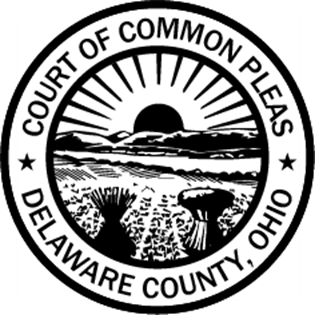 DELAWARE COUNTY COMMON PLEAS COURT TEXT REMINDERSThe Delaware County Common Pleas Court has received funding from the Supreme Court of Ohio that allows us to send text-message reminders for certain hearing types.  You may sign up to receive text reminders if you are in either or both of these categories:Juvenile Court: If you are a parent or legal custodian named in a complaint for Abused/Neglected/Dependent ChildrenGeneral Division: If you are a defendant in a criminal caseA text reminder of the date and time of the next hearing would be sent 7 days and then 1 day prior to your next scheduled hearing.  Please note that if you have multiple cases before the Delaware County Common Pleas Court, you will receive text reminders for each case.  Future enhancements might allow us to send text notifications for hearings that are cancelled or moved to another date.  Currently, however, you will not be notified by text if your hearing has been cancelled or moved to another date or time. Therefore, you must carefully review court entries for hearing dates and times.  You are responsible for knowing the information contained in those documents.  Text reminders are not replacements for court orders.Standard message and data charges from your carrier may apply when you receive text messages.  Please notify court staff if you change your phone number.Should you wish to opt-in or opt-out of this service at any time, you can fill out the form on the back and return to court staff.  You can also opt-in or opt-out of this service anytime online here: Opt-In: 	https://commonpleas.co.delaware.oh.us/text-reminder-opt-in/	Opt-Out:	https://commonpleas.co.delaware.oh.us/text-reminders-opt-out/Delaware County Common Pleas CourtOpt-In for Automated SMS/Text Hearing RemindersCase Number___________________________________________________________________Name_________________________________________________________________________Telephone Number to receive SMS/Text (include area code)					Email Address:__________________________________________________________________******************************************************************************By signing this form, you are consenting to receive SMS/text messages from the Delaware County Common Pleas Court.  This reminder service is an added benefit that the Court is currently offering on certain case types.  Please note that if you have multiple cases before the Delaware County Common Pleas Court, you will receive text reminders for each case.  You will not be notified by text if your hearing has been cancelled.  Therefore, you must carefully review court entries for hearing dates and times.  You are responsible for knowing the information contained in those documents.  Text reminders are not replacements for court orders.  Standard message and data charges from your carrier may apply when you receive text messages.  Please notify court staff if you change your phone number.								Date:					SignatureOpt-Out from Automated SMS/Text Hearing RemindersCase Number___________________________________________________________________Name_________________________________________________________________________Telephone Number receiving messages______________________					Email Address:__________________________________________________________________******************************************************************************By signing this form, you are opting-out from receiving SMS/text messages from the Delaware County Common Pleas Court.  								Date:					Signature